Test Diagnostique3emee année CollègeTest Diagnostique3emee année Collège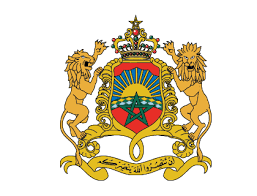 Ministère de l'éducation national et de la formation professionnelle de l'ensgnement supérieur et de la recherche scientifiqueAnnée scolaire 2020/2021Enseignant : Driss FristEnseignant : Driss FristMinistère de l'éducation national et de la formation professionnelle de l'ensgnement supérieur et de la recherche scientifiqueCalculer :Calculer :Répondre par vrai ou faux et justifierLe symétrique d’un segment par rapport à un axe est un segment de diffèrent longueur.……………………………………………………..La symétrie axiale ne conserve pas les longueurs.……………………………………………………..La symétrie axiale conserve l’alignement.……………………………………………………..La symétrie axiale ne conserve pas les périmètres et les aires.………………………………………………………On considère le segment [AB] tel que AB=3cmTracer le symétrique de [AB] par rapport à la droite(D)Calculer :Calculer :Répondre par vrai ou faux et justifierLe symétrique d’un segment par rapport à un axe est un segment de diffèrent longueur.……………………………………………………..La symétrie axiale ne conserve pas les longueurs.……………………………………………………..La symétrie axiale conserve l’alignement.……………………………………………………..La symétrie axiale ne conserve pas les périmètres et les aires.………………………………………………………On considère le segment [AB] tel que AB=3cmTracer le symétrique de [AB] par rapport à la droite(D)Calculer :   Comparer les nombres suivants :Répondre par vrai ou faux et justifierLa médiatrice d'un segment est la droite coupe perpendiculairement ce segment en son milieu.………………………………………………………….La médiatriced'un triangle est une droite qui passe par un sommet et est perpendiculaire au côté opposé à ce sommet.…………………………………………………………La hauteur d'un triangle est une droite qui passe par un sommet et le milieu côté opposé à ce sommet.…………………………………………………………Les hauteurs d'un triangle sont concourantes en un point appelé le centre de gravité du triangle.Soit ABC un triangle rectangle en A Construire le cercle circonscrit à ce triangle.Résoudre les équations suivantes:        ;  Calculer :   Comparer les nombres suivants :Répondre par vrai ou faux et justifierLa médiatrice d'un segment est la droite coupe perpendiculairement ce segment en son milieu.………………………………………………………….La médiatriced'un triangle est une droite qui passe par un sommet et est perpendiculaire au côté opposé à ce sommet.…………………………………………………………La hauteur d'un triangle est une droite qui passe par un sommet et le milieu côté opposé à ce sommet.…………………………………………………………Les hauteurs d'un triangle sont concourantes en un point appelé le centre de gravité du triangle.Soit ABC un triangle rectangle en A Construire le cercle circonscrit à ce triangle.Résoudre les équations suivantes:        ;  